ايّها المنجذبون ايّها المتذکّرون ايّها المقبلون الی…حضرت عبدالبهاءOriginal English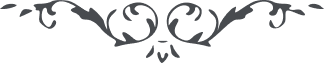 ١٥٧ ايّها المنجذبون ايّها المتذکّرون ايّها المقبلون الی ملکوت اللّه انّی اتضرّع الی اللّه بقلبی و روحی ان يجعلکم آيات الهدی و رايات التّقی و منابع العقل و النّهی و بکم يهدی الطّالبين الی الصّراط المستقيم و يدلّهم الی المنهج القويم فی هذا لعصر العظيم. يا احبّآء اللّه اعلموا انّ الدّنيا کسراب بقيعة يحسبه الظّمآن ماء شرابها سراب و رحمتها زحمة و راحتها مشقّة و عنآء دعوها لأهلها و توجّهوا الی ملکوت ربّکم الرّحمن حتّی يشرق عليکم انوار الفضل و الأحسان و تنزل عليکم مائدة السّمآء و ينعم عليکم ربّکم باعظم الآء و النّعمآء تنشرح به صدورکم و تنجذب به قلوبکم و تطيب به نفوسکم و تقرّ به اعينکم. يا احبّآء اللّه هل من معطٍ غير اللّه يختصّ برحمته من يشآء سيفتح عليکم ابواب معرفته و يملأ قلوبکم بمحبّته و يبشّر ارواحکم بمرور نفحات قدسه و يضیء وجهکم بنوره المبين و يعلو به ذکرکم بين العالمين انّ ربّکم لرحمن رحيم. سيؤيّدکم بجنود لم تروها و ينجدکم بجيوش الالهام من الملأ الأعلی و يرسل اليکم نفحات جنّته العليا و يعطّر مشامکم بانفاس طيب تعبق من رياض الملأ الاعلی و ينفخ فی قلبکم روح الحيات و يدخلکم سفينة النّجات و يريکم آياته البيّنات انّ هذا لهو الفضل العظيم انّ هذا لهو الفوز المبين * 